Christmas Worksheet		How to Have a British Christmas - Anglophenia Ep 20: https://youtu.be/v2W3QR9WXdA  Before the movie:When you think about Christmas, what comes to your mind first?
 Fill in the mind map alone or with your deskmate.  Add more lines if necessary.		   -  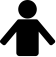 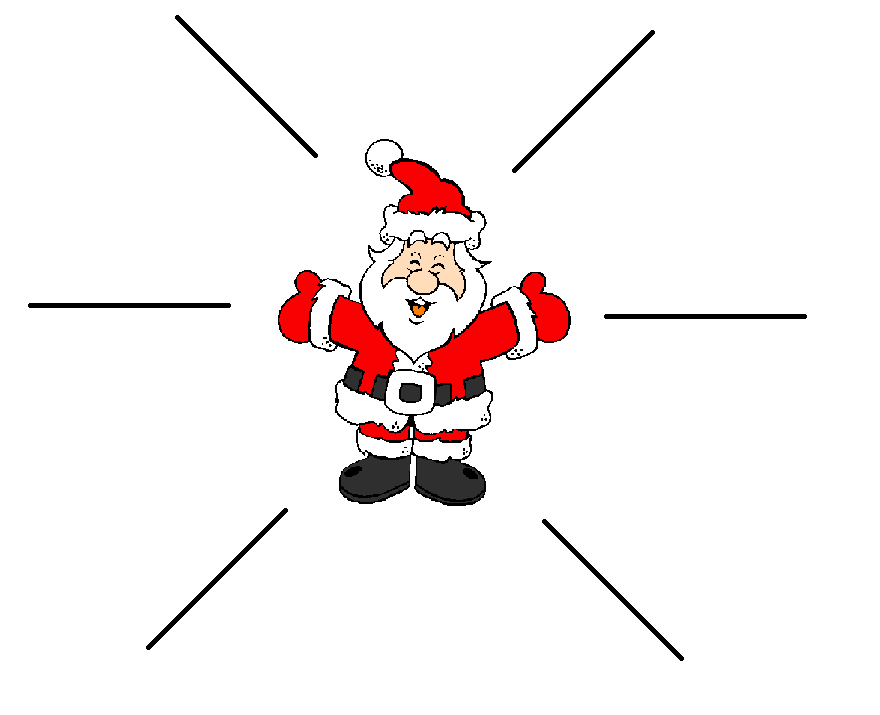 Translate these words into your own language. Ask your friends or use the dictionary to help you. 	-  a Christmas stocking - ………………………………………………………………………………………………………………………..………………….a stranger - …………………………………………………………………………………………………………………………………………………………….mandatory -..………………………………………………………………………………………………………………………………………………………….a feast - ………………………………………………………………………………………………………………………………………………………………….a veggie - ……………………………………………………………………..………………………………………………………………………………………..gravy - ………………………….……………………………………………………………………………………………………………………………………..a telly - ………………………………………………………….……………………………………………………………………………………………………….to flavour - …………………..………………………………………………………………………………………………………………………………………..the poor - ………………………………………………………………………………………………………………………………………………………………to trample (to death) - ………………………………….……………………………………………………………………………………………………….major (difference) - ……..………………………..……………………………………………………………………………………………………………...During the movie:											What do we call Christmas in the UK?								 Crimbo.		b) Santa.		c) Christmas Eve.How do the British people send letters to Father Christmas? They put them in a mailbox.	b) They send e-mails.	c) They burn the letters.Where do Brits hang stockings?  					b) 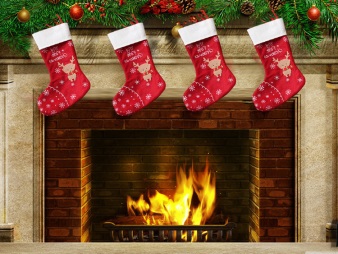 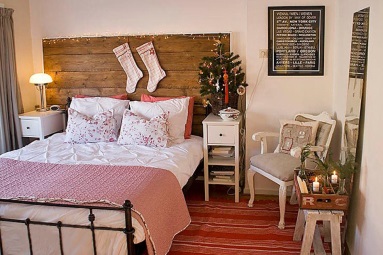 Why do they leave Father Christmas a brandy and a mince pie instead of milk and cookies?					………………………………………………………………………………………………………………………………………………………………………………What’s a Christmas cracker? Draw it.				What’s inside a Christmas cracker?							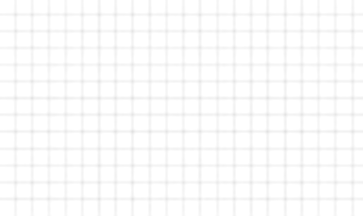 ………………………………………………………………………………………………………………………………………………………………………………………………………………………………………………………………………………………………………………………………………………………………………………………………………………………………………………………………………………………………………………………………………………………………………………Is it mandatory to wear a paper crown?								Yes.		b) No.		c) I have no idea.	What’s the main Christmas dish in the UK?						
a) A roasted turkey.		b) Bacon wraps	.	c) A carp.Which vegetables are traditionally served during the Christmas dinner?		b) 			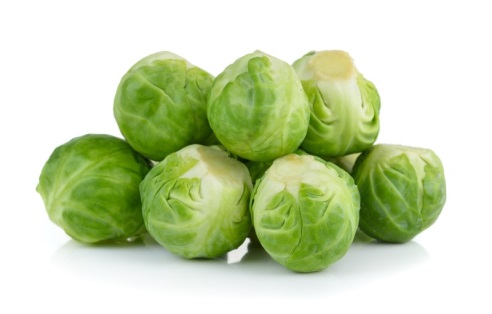 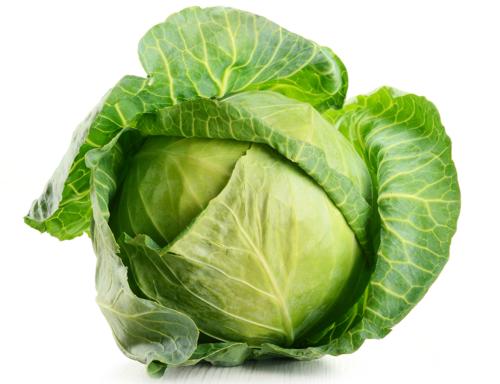 What’s Christmas pudding? How is it made?	…….……………………………………………………………………………………………………………………………………………………………………………….……………………………………………………………………………………………………………………………………………………………………………….……………………………………………………………………………………………………………………………………………………………………………….……………………………………………………………………………………………………………………………………………………………………………….…………………………………………………………………………………………………………………………………………………………………………What do Brits typically do during the Royal Christmas Message? 	They listen carefully to what the monarch is saying.They sleep.They do the usual chores, pretending to listen to the Message.					What do British people do on a Boxing Day nowadays? What American day it reminds you of?…….……………………………………………………………………………………………………………………………………………………………………………….……………………………………………………………………………………………………………………………………………………………………………….……………………………………………………………………………………………………………………………………………………………………………….……………………………………………………………………………………………………………………………………………………………………………….…………………………………………………………………………………………………………………………………………………………………………What are pantomimes based on?								True stories		b) Fairy tales.		c) Movies and TV series. 	When should Brits take down the Christmas tree? 						Before the 4th July.	b) Within 12 days from Christmas. 	c) At the end of the year.After the movie:Work in pairs or in groups. Choose 1 Christmas tradition celebrated in your country and describe it. 												  -  ………………………………………………………………………………………………………………………………………………………………………………………………………………………………………………………………………………………………………………………………………………………………………………………………………………………………………………………………………………………………………………………………………………………………………………………………………………………………………………………………………………………………………………………………………………………………………………………………………………………………………………………………………………………………………………………………………………………………………………………………………………………………………………………………………………………………………………………………………………………………………………………………………………………………………………………………………………………………………………………………………………………………………………………………………………………………………………………………………………………………………………………………………………………………………………………………………………………………………………………………………………………………………………………………………………………………………………………………………………………………………………………………………………………………………………………………………………………………………………………………………………………………………………………………………………………………………………………………………………………………………………………………Christmas carol:					Silent Night (with lyrics): https://youtu.be/9T4WB2zfmps   Listen to the Christmas carol and try to fill in the gaps in it, using the words provided below.		 child / heavenly /  Saviour / holy / holy / bright / birth / heavenly / heaven / Saviour / God / birth / holy / graceSilent night, 1 ____________________ night,All is calm, all is 2 ____________________Round yon virgin mother and 3 ____________________.Holy infant so tender and mild,Sleep in 4 ____________________ peace.Sleep in 5 ____________________ peace.Silent night, 6 ____________________ night,Son of 7 ____________________, love's pure lightRadiant beams from thy holy face,With the dawn of redeeming 8 ____________________,Jesus, Lord, at thy 9 ____________________.Jesus, Lord, at thy 10 ____________________. silent night, 11 ____________________ night,Shepherds quake at the sight,Glories stream from 12 ____________________ afar,Heavenly hosts sing Alleluia!Christ the 13 ____________________, is born!Christ the 14 ____________________, is born!Sing the Christmas carol together with your groupmates!		  +Christmas Song:			Mariah Carey – All I Want for Christmas Is You: https://youtu.be/yXQViqx6GMY      Fill in the gaps in the song by Mariah Carey: All I Want For Christmas Is You.			  I don't want a lot for Christmas There's just one thing I 1 ...................  I don't care about the presents Underneath the Christmas 2 ...................I just want you for my own More  than you could ever know Make my 3 ...................  come true All I 4 ...................  for Christmas is...  You I don't want a lot for Christmas There's just one thing I 5 ................... I don't care about the presents Underneath the Christmas 6 ................... I don't need to hang my stocking There upon the fireplace Santa Claus won't 7 ................... me happy With a toy on Christmas day I just want you for my own More than you could ever know Make my 8 .................... come true All I 9 ................... for Christmas is you You baby I won't 10 ...................  for much this Christmas I don't even wish for snow I'm just gonna 11 ...................  on waiting Underneath the mistletoeSing the song together with your groupmates!				  +